Evangelista Torricelli- Rodil se je 15.10.1608 v Faenzi  --  †  25.10.1647 v Firencah- Bil je italijanski matematik in fizik, izobraževal se je s pomočjo strica (matematiko in filozofijo kasneje tudi znanost). - Nadomestil je Galileja kot dvorni matematik v Toskani.- Vakuumske črpalke: vodo je z batom dvignil 10 m in kasneje prav sklepal, da zrak s svojo težo pritiska na vodo in jo potiska po batu navzgor. - Leta 1643 je naredil poskus in izmeril zračni tlak. Tlak, ki ustreza hidrostatičnemu tlaku  visokega stolpca živega srebra, so mu na čast poimenovali 1 torr (enota).- Pomembno je tudi njegovo odkritje manometra (barometra) na živo srebro s katerim je ovrgel predsodek o horror vacui(strah pred praznoto). Dvig živosrebrnega stolpca je pojasnil z delovanjem tlaka in ne s težnjo narave. - Prvi je tudi dosegel vakuum v zaprti cevi nad površino živega srebra.  - Določil je hitrost iztekanja vode iz posode. - Okoli leta 1645 je v pismu opisal strofoido(v matematiki - ravninska krivulja).- Črpalno moč črpalk so tedaj pripisovali »strahu narave pred praznino«.- Sedaj po mednarodnem dogovoru enote (torr) ni več dovoljeno uporabljati.- Veliko število njegovih del je objavljeno šele leta 1919, ko so izšla njegova zbrana dela.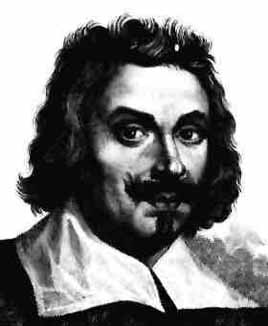 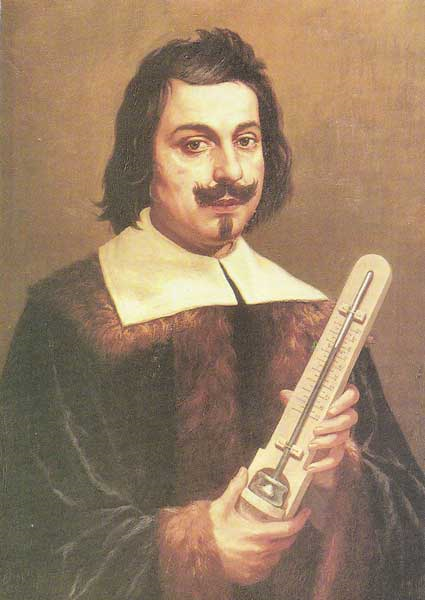 